   1 марта  в первом классе прошёл праздник  «Прощание с Азбукой». Праздник проходил в сельской библиотеке, в окружении любимых книжек. Царём праздника по традиции был Букварь, первая книга всех первоклашек. В гости пришли сказочные герои. Шапокляк и Незнайка решили проверить знания ребят, и в шутку и в серьёз давали разные задания. Первоклассники читали, писали, отгадывали загадки. Они справились со всеми заданиями, да так хорошо, что Незнайка решил остаться с ними, чтобы тоже стать грамотным.Ребята рассказывали стихи, пели частушки и песни. Всем было весело!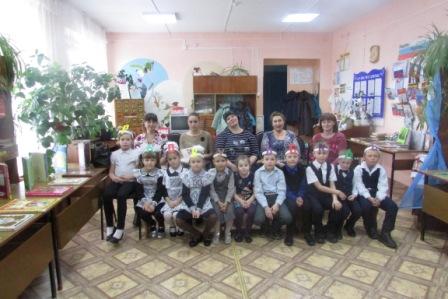 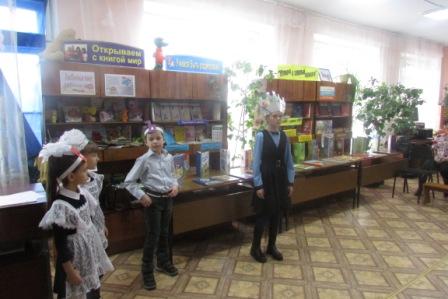 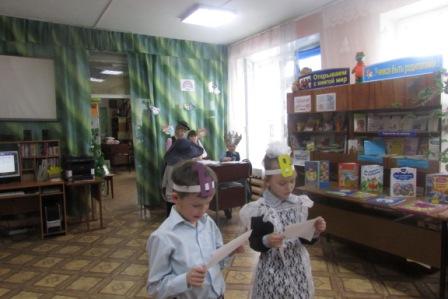 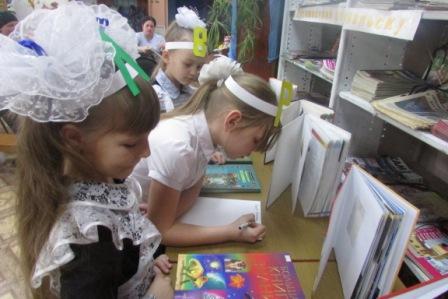 